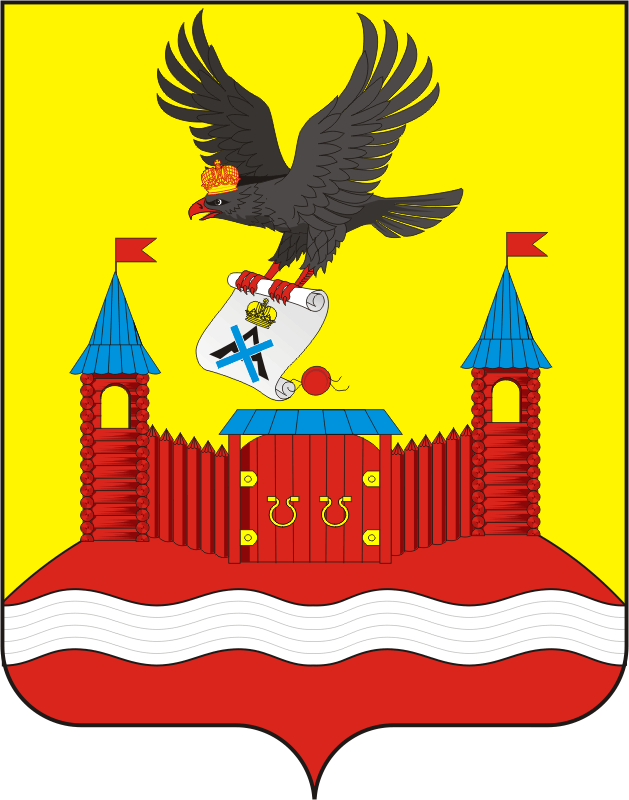 АДМИНИСТРАЦИЯ НОВОЧЕРКАССКОГО СЕЛЬСОВЕТАСАРАКТАШСКОГО РАЙОНА ОРЕНБУРГСКОЙ ОБЛАСТИП О С Т А Н О В Л Е Н И Е _______________________________________________________________09.03.2021 	                                   с. Новочеркасск                                         № 16-пОб утверждении Плана мероприятий по противодействию коррупции в муниципальном образовании Новочеркасский сельсовет Саракташского района Оренбургской области  на 2021-2024 годыВ соответствии с Федеральным законом от 25.12.2008 №273-ФЗ «О противодействии коррупции», постановлением администрации Саракташского района от 29.06.2020 № 1273-п «Об утверждении муниципальной программы «Противодействие коррупции в муниципальном образовании Саракташский район Оренбургской области» на 2020-2024 годы», в целях обеспечения комплексного подхода к реализации мер по противодействию коррупции в муниципальном образовании Новочеркасский сельсовет Саракташского района Оренбургской области 1. Утвердить План мероприятий по противодействию коррупции в муниципальном образовании Новочеркасский сельсовет Саракташского района Оренбургской области на 2021-2024 годы согласно приложению к настоящему постановлению.  2. Настоящее постановление вступает в силу после дня его подписания и подлежит размещению на официальном сайте Новочеркасского сельсовета Саракташского района Оренбургской области.3. Контроль за исполнением настоящего постановления оставляю за собой.Глава сельсовета                                                                           Н.Ф. СуюндуковРазослано:  прокуратуре, официальный сайт администрации сельсовета.Приложение  к постановлению администрации Новочеркасского сельсовета Саракташского района Оренбургской областиот 09.03.2021 № 16-пПлан мероприятий по противодействию коррупции в муниципальном образовании Новочеркасский сельсовет Саракташского района Оренбургской области на 2021-2024 годы № п/пМероприятияСрок исполнения (годы)Ответственные исполнители1.Обеспечение правовых и организационных мер, направленных на противодействие коррупцииОбеспечение правовых и организационных мер, направленных на противодействие коррупцииОбеспечение правовых и организационных мер, направленных на противодействие коррупции1.1.Разработка проектов муниципальных нормативных правовых актов по противодействию коррупции2021 - 2024ответственное лицо за работу по профилактике коррупционных и иных правонарушений 1.2.Мониторинг проведения антикоррупционной экспертизы муниципальных правовых актов и проектов муниципальных правовых актов2021 - 2024ответственное лицо за работу по профилактике коррупционных и иных правонарушений1.3.Мониторинг:  -исполнения служебных полномочий и должностных инструкций муниципальными служащими;-возникновения ситуаций, в которых возможен конфликт интересов;-соблюдения гражданами, замещавшими должности муниципальной службы ограничений и запретов;- соблюдения ограничений при заключении ими после ухода с муниципальной службы трудового договора и (или) гражданско-правового договора;- соблюдения требований к служебному поведению муниципальных служащих2021-2024ответственное лицо за работу по профилактике коррупционных и иных правонарушений1.4.Проведение ежегодных социологических опросов в целях оценки уровня коррупции на территории Новочеркасского сельсовета Саракташского района Оренбургской области2021 - 2024ответственное лицо за работу по профилактике коррупционных и иных правонарушений1.5.Проведение антикоррупционного мониторинга  на территории  Новочеркасского сельсовета 2 раза в год, до 15 января, до 15 июляответственное лицо за работу по профилактике коррупционных и иных правонарушений1.6.Организация исполнения законодательных актов в области противодействия коррупции, создание условий, затрудняющих возможность коррупционного поведения и обеспечивающих снижение уровня коррупции2021 - 2024глава администрации, специалист администрации2.Совершенствование механизма контроля соблюдения ограничений и запретов, связанных с прохождением муниципальной службыСовершенствование механизма контроля соблюдения ограничений и запретов, связанных с прохождением муниципальной службыСовершенствование механизма контроля соблюдения ограничений и запретов, связанных с прохождением муниципальной службы2.1.Доведение до лиц, замещающих должности муниципальной службы в администрации  Новочеркасского сельсовета  положений законодательства Российской Федерации о противодействии коррупции 2021 - 2024ответственное лицо за работу по профилактике коррупционных и иных правонарушений2.2.Организация работы по представлению сведений о доходах, расходах, имуществе и обязательствах  имущественного характера гражданами, претендующими на замещение должностей муниципальной службы, муниципальными служащими, а также о доходах, расходах, имуществе и обязательствах имущественного характера   их супруги (супруга) и несовершеннолетних детейежегодно до 30 апреля ответственное лицо за  работу по профилактике коррупционных и иных правонарушений2.3.Проведение анализа  сведений о доходах, расходах, об имуществе и обязательствах имущественного характера, представляемых муниципальными служащимиПредставление заключений по анализу сведений о доходах в администрацию района.ежегодно до 30 сентябрядо 15 октября ежегодноответственное лицо за  работу по профилактике коррупционных и иных правонарушений2.4.Организация размещения сведений о доходах, расходах, об имуществе и обязательствах имущественного характера лиц, замещающих должности муниципальной службы, их супруги (супруга) и несовершеннолетних детей на официальном сайте администрации  Новочеркасского сельсоветав течении 14 рабочих дней после завершения срока сдачи справокОтветственное лицо за размещение информации на сайте 2.5.Контроль за  соблюдением  лицами, замещающими муниципальные должности    и должности муниципальной службы в администрации  Новочеркасского сельсовета (далее- муниципальные служащие)  запретов, ограничений и  требований, установленных в целях противодействия коррупции, в том числе мер по предотвращению  и (или)   урегулированию конфликта интересов, а также за привлечением указанных лиц к ответственности в случае их не соблюденияпостоянноглава администрации,ответственное лицо за ведение кадровой работы администрации 2.6.Осуществление организационных, разъяснительных и иных мер по соблюдению лицами, замещающими муниципальные должности, и муниципальными служащими запретов, ограничений и по исполнению требований, установленных в целях противодействия коррупции, в том числе  мер по предотвращению и (или) урегулированию конфликта интересов, ограничений, касающихся получения подарковпостоянноглава администрации,ответственное лицо за ведение кадровой работы администрации2.7.Обеспечение реализации муниципальными служащими обязанности уведомлять работодателя о случаях обращения к ним каких-либо лиц в целях склонения их к совершению коррупционных правонарушений2021-2024(в случае необходимости)глава администрации, ответственное лицо за работу по профилактике коррупционных и иных правонарушений 2.8.Обеспечение соблюдения муниципальными служащими администрации сельского поселения Кодекса этики и служебного поведения муниципальных служащих постоянноглава администрации,ответственное лицо за ведение кадровой работы администрации 2.9.Организация и проведение антикоррупционного обучения, просвещения муниципальных служащих администрации  Новочеркасского сельсовета2021 - 2024ответственное лицо за работу по профилактике коррупционных и иных правонарушений2.10.Организация повышения квалификации муниципальных служащих, в должностные обязанности которых входит участие в противодействии коррупции2021 - 2024ответственное лицо за ведение кадровой работы администрации 2.12.Организация  обучения муниципальных служащих, впервые поступивших на муниципальную службу, по образовательным программам в области противодействия коррупции в течение года после назначения на должностьответственное лицо за ведение кадровой работы администрации2.13.Организация ведения личных дел лиц, замещающих муниципальные должности, и муниципальных служащих, в том числе в части контроля за актуализацией сведений, содержащихся в анкетах, предоставляемых при назначении на указанные должности и поступлении на такую службу. Об их родственниках и свойственниках в целях выявления возможного конфликта интересов2021-2024ежегодно в январе-февралеответственное лицо за ведение кадровой работы администрации2.14.Проведение антикоррупционной пропаганды и правового просвещения граждан, в том числе на официальном сайте администрации  Новочеркасского сельсовета в сети Интернет, а также в качестве наружной рекламы, буклетов, баннеров, стендов и др.2021-2024глава администрации,ответственное лицо за работу по профилактике коррупционных и иных правонарушений2.15.Анализ жалоб и обращений граждан о фактах обращений в целях склонения муниципальных служащих администрации   Новочеркасского сельсовета к совершению коррупционных правонарушений1 раз в кварталответственное лицо за работу по профилактике коррупционных и иных правонарушений3.Противодействие коррупции в сфере закупок товаров, работ,услуг для обеспечения муниципальных нужд, совершенствование порядка использования муниципального имуществаПротиводействие коррупции в сфере закупок товаров, работ,услуг для обеспечения муниципальных нужд, совершенствование порядка использования муниципального имуществаПротиводействие коррупции в сфере закупок товаров, работ,услуг для обеспечения муниципальных нужд, совершенствование порядка использования муниципального имущества3.1.Контроль за соблюдением требований Федерального закона от 05.04.2013 № 44-ФЗ «О контрактной системе в сфере закупок товаров, работ, услуг для обеспечения государственных и муниципальных нужд» при размещении заказов на поставки товаров, выполнение работ, оказание услуг для муниципальных нужд2021 - 2024бухгалтер администрации,  ответственное лицо за работу по профилактике коррупционных и иных правонарушений4.Организация антикоррупционного образования и пропаганды,формирование нетерпимого отношения к коррупцииОрганизация антикоррупционного образования и пропаганды,формирование нетерпимого отношения к коррупцииОрганизация антикоррупционного образования и пропаганды,формирование нетерпимого отношения к коррупции4.1.Включение вопросов на знание антикоррупционного законодательства при проведении квалификационного экзамена и аттестации муниципальных служащих администрации  Новочеркасского  сельсовета2021 - 2024ответственное лицо за ведение кадровой работы администрации 4.2.Участие в семинарах по вопросам участия в реализации антикоррупционной политики в муниципальном образовании Саракташский район, в том числе по формированию в обществе нетерпимого отношения к коррупционным проявлениям2021 - 2024глава администрации, ответственное лицо за работу по профилактике коррупционных и иных правонарушений5.Обеспечение открытости и доступности деятельностиадминистрации  Новочеркасского сельсоветаОбеспечение открытости и доступности деятельностиадминистрации  Новочеркасского сельсоветаОбеспечение открытости и доступности деятельностиадминистрации  Новочеркасского сельсовета5.1.Обеспечение своевременности и полноты размещения информации о деятельности администрации   Новочеркасского сельсовета в сфере противодействия коррупции на официальном сайте администрации ежеквартальноответственное лицо за размещение информации на сайте6.Организационное обеспечение мероприятий по противодействию коррупцииОрганизационное обеспечение мероприятий по противодействию коррупцииОрганизационное обеспечение мероприятий по противодействию коррупции6.1.Отчет о фактах, выявленных в ходе анализа жалоб, отзывов и предложений граждан, на предмет наличия в них информации о коррупции со стороны сотрудников администрации   Новочеркасского сельсовета  2021 – 20241 раз в кварталответственное лицо за работу по профилактике коррупционных и иных правонарушений6.2.Анализ публикаций в средствах массовой информации на предмет наличия сведений о фактах коррупции; обращений граждан, поступающих на официальный сайт администрации  Новочеркасского сельсовета,  по телефону2021 - 2024, ежемесячноответственное лицо за работу по профилактике коррупционных и иных правонарушений7.Межведомственная координация по вопросам противодействия коррупции в муниципальном образовании  Новочеркасского сельсоветСаракташского районаМежведомственная координация по вопросам противодействия коррупции в муниципальном образовании  Новочеркасского сельсоветСаракташского районаМежведомственная координация по вопросам противодействия коррупции в муниципальном образовании  Новочеркасского сельсоветСаракташского района7.1.Привлечение общественности к обсуждению проекта  бюджета поселения, дополнений  и изменений к нему2021-2024бухгалтер администрации 7.2.Обеспечение эффективного взаимодействия с институтами гражданского общества, правоохранительными органами и другими государственными органами по вопросам организации противодействия коррупции2021-2024ответственное лицо за работу по профилактике коррупционных и иных правонарушений7.3.Участие в работе межведомственной комиссии по борьбе с коррупцией при главе района2021-2024глава администрации, ответственное лицо за работу по профилактике коррупционных и иных правонарушений